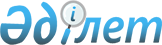 О внесении изменения и дополнений в приказ Министра обороны Республики Казахстан от 31 мая 2019 года № 407 "Об утверждении Инструкции по оценке служебной деятельности местных органов военного управления"
					
			Утративший силу
			
			
		
					Приказ Министра обороны Республики Казахстан от 17 июня 2022 года № 435. Зарегистрирован в Министерстве юстиции Республики Казахстан 20 июня 2022 года № 28528. Утратил силу приказом Министра обороны Республики Казахстан от 3 октября 2022 года № 868.
      Сноска. Утратил силу приказом Министра обороны РК от 03.10.2022 № 868 (вводится в действие по истечении десяти календарных дней после дня его первого официального опубликования).
      ПРИКАЗЫВАЮ:
      1. Внести в приказ Министра обороны Республики Казахстан от 31 мая 2019 года № 407 "Об утверждении Инструкции по оценке служебной деятельности местных органов военного управления" (зарегистрирован в Реестре государственной регистрации нормативных правовых актов под № 18800) следующие изменение и дополнения:
      в Инструкции по оценке служебной деятельности местных органов военного управления, утвержденной указанным приказом:
      пункт 5 изложить в следующей редакции:
      "5. При определении состояния учетно-призывной работы оцениваются:
      1) набор граждан на воинскую службу по контракту;
      2) призыв граждан на срочную воинскую службу;
      3) призыв офицеров запаса на воинскую службу;
      4) приписка граждан к призывным участкам;
      5) отбор кандидатов в военные учебные заведения;
      6) начальная военная подготовка граждан;
      7) подготовка граждан в военно-технических школах;
      8) учет призывных ресурсов;
      9) работа по розыску лиц, уклоняющихся от призыва, и направленные материалы в правоохранительные органы.";
      дополнить Главу 2 параграфом 9 следующего содержания:
      "Параграф 9. Работа по розыску лиц, уклоняющихся от призыва, и направленные материалы в правоохранительные органы
      25-1. Работа по розыску лиц, уклоняющихся от призыва, и направленные материалы в правоохранительные органы, оценивается в департаментах и управлениях (отделах) по делам обороны по следующим критериям:
      1) полнота и качество отработки документов:
      "отлично" – планирующие документы разработаны и в наличии. Планируемые мероприятия направлены на своевременную работу по розыску лиц, уклоняющихся от призыва на срочную воинскую службу;
      "хорошо" – планирующие документы разработаны и в наличии. Планируемые мероприятия по розыску лиц, уклоняющихся от призыва на срочную воинскую службу, проводятся несвоевременно;
      "удовлетворительно" – планирующие документы не обеспечивают своевременное и качественное выполнение работ по розыску лиц, уклоняющихся от призыва на срочную воинскую службу;
      "неудовлетворительно" – отсутствие планирующей документации, не осуществляется контроль за своевременным и качественным исполнением материалов, направленных в правоохранительные органы;
      2) материалы направлены в правоохранительные органы:
      "отлично" – на 100%;
      "хорошо" – на 80%;
      "удовлетворительно" – на 70 %;
      "неудовлетворительно" – менее 50 %.
      25-2. Оценка за критерии работы по розыску лиц, уклоняющихся от призыва, и направленных материалов в правоохранительные органы в департаментах, управлениях (отделах) по делам обороны: 
      "отлично" – при оценке второго критерия на "отлично", первого на "отлично" или "хорошо";
      "хорошо" – при оценке второго критерия на "хорошо", первого на "отлично" или "хорошо";
      "удовлетворительно" – при оценке одного критерия на "удовлетворительно";
      "неудовлетворительно" – при оценке одного критерия на "неудовлетворительно".".
      2. Департаменту организационно-мобилизационной работы Генерального штаба Вооруженных Сил Республики Казахстан в установленном законодательством Республики Казахстан порядке обеспечить:
      1) государственную регистрацию настоящего приказа в Министерстве юстиции Республики Казахстан;
      2) размещение настоящего приказа на интернет-ресурсе Министерства обороны Республики Казахстан после его первого официального опубликования;
      3) направление сведений в Юридический департамент Министерства обороны Республики Казахстан об исполнении мероприятий, предусмотренных подпунктами 1) и 2) настоящего пункта в течение десяти календарных дней со дня государственной регистрации.
      3. Контроль за исполнением настоящего приказа возложить на первого заместителя Министра обороны ‒ начальника Генерального штаба Вооруженных Сил Республики Казахстан.
      4. Настоящий приказ довести до должностных лиц в части, их касающейся.
      5. Настоящий приказ вводится в действие по истечении десяти календарных дней после дня его первого официального опубликования.
					© 2012. РГП на ПХВ «Институт законодательства и правовой информации Республики Казахстан» Министерства юстиции Республики Казахстан
				
      Министр обороныРеспублики Казахстан 

Р. Жаксылыков
